	AKL – FNr.: 023a/1-15		3 Seiten	Im Dienstweg!Zu- und Vorname:      		Berufs-/Amtstitel:       	Wohnadresse:       	Personalzahl:      		SVNr:      		Tel:      	(Zutreffendes ankreuzen)An die Leitung der	 	     	 zur Weiterleitung im Dienstweg. 	Stammschule	Ich melde die Geburt meines Kindes/meiner Kinder (Name/n):	       			 geb. am:	       		 Normalgeburt		Kaiserschnittentbindung		Mehrlingsgeburt		Frühgeburt	(Nachweis beilegen!)	(Nachweis beilegen!)	Ich beantrage den Kinderzuschuss für diese(s) Kind(er).	Der Kindesvater		bezieht	 bezieht keinen    Kinderzuschuss und		 ist	 ist nicht 	Bediensteter einer Gebietskörperschaft	Dienstgeber Kindesvater (unbedingt auszufüllen!):	Ich beantrage eine einmalige Geldaushilfe anlässlich der Geburt des Kindes/der Kinder.	Das Ansuchen um einmalige Geldaushilfe bringt der Kindesvater ein.Ich möchte die Karenz nach § 15 Mutterschutzgesetz 1979 im Anschluss an das Beschäftigungsverbot (Schutzfrist) ungeteilt bis einschließlich		     	 in Anspruch nehmen.	(Genaue Datumsangabe! Minimaldauer: 2 Monate; die längstmögliche Karenz endet mit dem Ablauf des 2. Lebensjahres des Kindes	 = 1 Tag vor dem 2. Geburtstag; bei befristet angestellten Vertragslehrerinnen mit Ablauf des Dienstvertrages;	Hinweis: die Dauer der Karenz ist unabhängig von der Zeit zu sehen, in der Kinderbetreuungsgeld gebührt.) nicht in Anspruch nehmen.Ich möchte die Karenz mit dem Vater des Kindes einmal / zweimal teilen und in der Zeit1.	 vom		     	 bis einschließlich		     	 in Anspruch nehmen.2.	 vom		     	 bis einschließlich		     	 in Anspruch nehmen.	 Im Monat		     	  des Jahres		    	 nehme ich die Karenz gleichzeitig mit dem Vater 	des Kindes in Anspruch.Der Vater des Kindes wird nach dem Väterkarenzgesetz:	Karenz vom		     	  bis einschließlich		     	 in Anspruch nehmen.	(Eine Bestätigung des Dienstgebers des Vaters über die Dauer seiner Karenz ist anzuschließen.)	Teilzeitbeschäftigung vom		     	 bis einschließlich		     	 in Anspruch nehmen.	(Eine Bestätigung des Dienstgebers des Vaters über die Dauer seiner Teilzeitbeschäftigung ist anzuschließen.)	weder Karenz noch Teilzeitbeschäftigung in Anspruch nehmen.Der Vater des Kindes ist beschäftigt bei (Name und Anschrift des Dienstgebers):	wohnt mit mir im selben Haushalt.	wohnt nicht im selben Haushalt, sondern in		     		 		(Anschrift)Die Karenzteile müssen unmittelbar aneinander anschließen, wobei jeder Karenzteil mindestens zwei Monate dauern muss. Beim erstmaligen Wechsel können Eltern gemeinsam einen Monat Karenz in Anspruch nehmen. Dieser Monat verkürzt die mögliche Höchstdauer der Karenz. Ich möchte drei Monate der Karenz für einen späteren Zeitpunkt aufschieben.	(Die Inanspruchnahme einer aufgeschobenen Karenz ist in den letzten vier Monaten des Schuljahres nicht möglich.)Ich möchte die Teilzeitbeschäftigung nach § 15h Mutterschutzgesetz 1979 für den Zeitraum	vom Ende des Beschäftigungsverbotes (Schutzfrist) bis		     	 in Anspruch nehmen. 	 	vom		     	 bis		     	 in Anspruch nehmen.					 (Genaue Datumsangabe! Minimaldauer: 2 Monate; der längstmögliche Anspruch auf Teilzeitbeschäftigung endet mit dem Ablauf des 7. Lebensjahres des Kindes = 1 Tag vor dem 7. Geburtstag oder einem späteren Schuleintritt des Kindes; Hinweis: eine Verlängerung, Änderung des Ausmaßes oder der Lage sowie eine vorzeitige Beendigung ist nur einmal möglich.)
Folgende Beilagen sind anzuschließen: Geburtsurkunde(n) des Kindes/der Kinder Meldebestätigung des Kindes/der Kinder Meldebestätigung des Kindesvaters bei Frühgeburt / Kaiserschnittentbindung: ärztliche Bestätigung bei Teilung der Karenz oder der Teilzeitbeschäftigung: Bestätigung des Dienstgebers des Kindesvaters Bestätigung der Krankenkasse über Beginn, Ende und Höhe des Wochengeldes  Bestätigung der Krankenkasse über Beginn, Ende und Höhe des Kinderbetreuungsgeldes	     	,		     			(Ort)	(Datum)	(Unterschrift)1.	Kenntnisnahme der Schulleitung:		     	,		      				Ort	Datum	Unterschrift des(r) Schulleiters(in)2.	 Bezirkshauptmannschaft – Schulreferat, 	 (bitte Bezirk angeben!)	 Magistrat – Abteilung Schulen,		 (bitte Bezirk angeben!)	Eingelangt am: 								Unterschrift der Leiterin/des Leiters3. 	An das Amt der Kärntner Landesregierung, Abteilung 6 – Bildung und Sport, Mießtaler Straße 1, 9021 Klagenfurt am Wörthersee	Eingangsstempel des Amtes der Kärntner Landesregierung – siehe Seite 1!Amt der Kärntner LandesregierungAbteilung 6 – Bildung und SportUnterabteilung Dienstrecht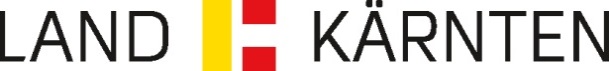 Karenz und Teilzeitbeschäftigungnach dem MutterschutzgesetzAuskünfteSusanne HolzerKarenz und Teilzeitbeschäftigungnach dem MutterschutzgesetzTelefon050-536-16111Karenz und Teilzeitbeschäftigungnach dem MutterschutzgesetzFax050-536-16000Karenz und Teilzeitbeschäftigungnach dem MutterschutzgesetzE-Mailsusanne.holzer@ktn.gv.at